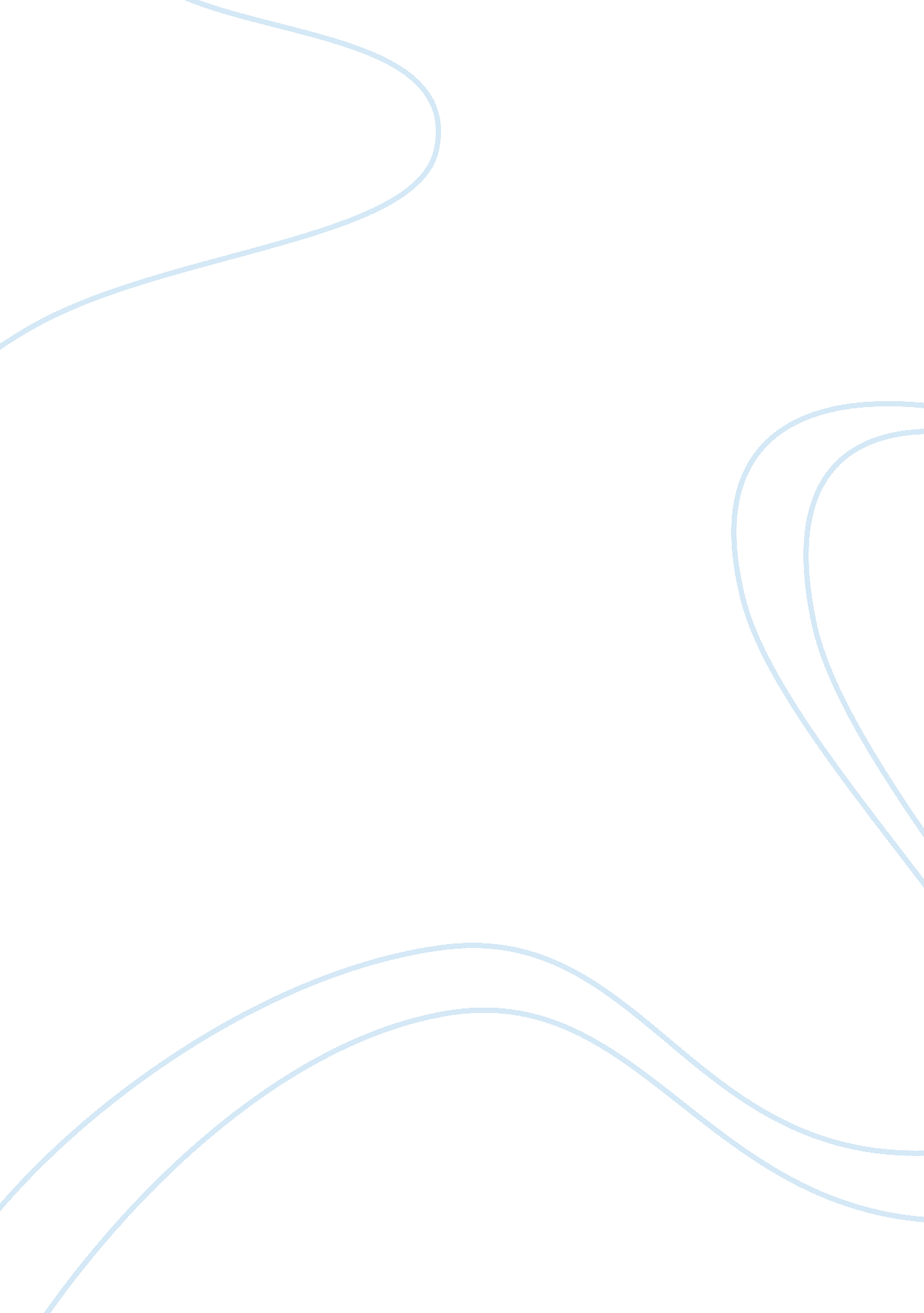 Feel how basketball depends on making baskets,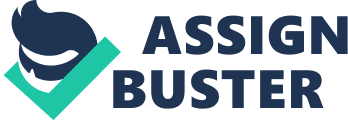 Feel the rush of excitement and the cheer of the crowd when feet touch the floor. To many girls, Cheerleading grants the wish of competing in a sport that their passion lays on. Therefore cheerleading meets the standard of becoming a sport because of the athletic ability needed and the time sacrificed. Cheerleading is “ an activity involving physical exertion skill” (Jackson). Therefore the athletic component will be necessary to participate. Like how basketball depends on making baskets, the “ competitive cheer squads are judged on skill”(Pom Pom). Cheerleaders exercise and work out and try just as hard as athletes. The talent cheerleaders attain should be recognized. The second reason cheerleading should be a sport is because of the time sacrificed. The “ practice, time and effort” should be noticeable in the performance (Jackson). The cheerleading competition, ranked off of “ talent, skill, and ability” can only be accomplished through practice (Jackson). It is only through practice one can “ flip and twist their bodies through the air and stack bodies on top of each other to build a two story pyramid”(Jackson.) In the proverb “ practice makes perfect” defines that through practicing you can conquer perfect. Thus girls practice to succeed in cheerleading. However some might be concerned about the injuries caused in this sport. When tumbling, anyone can twist their leg, break a bone, hurt an arm, etc. According to the AAP (American Academy of pediatrics) “ cheerleading accounted for 65% of injuries to girls”. The risks are high due to the serious injuries that may occur. Though because of injuries that may occur like any other sport, cheerleading should be a sport. In conclusion cheerleading should be a sport to empower girls. Despite the injuries and risks they oath too, their passion and talent should not be wasted. Their time they put should not go down the drain. Cheerleading should be a sport because of the time given and talent they attain. 